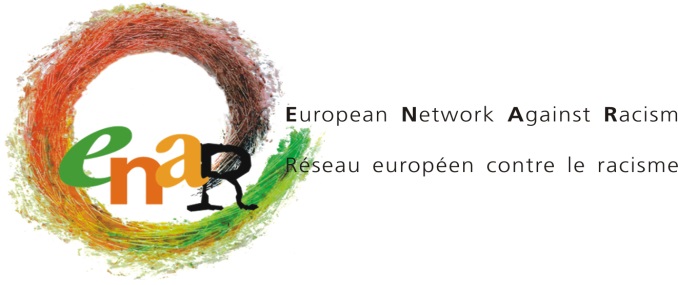 ENAR CONVENTIONPROXY FOR STATUTORY DECISIONS ANDBOARD ELECTIONS 2018I, the undersigned …………………………………representing ………………………………………………. (name of organization) in ……………………………………………(country) hereby give our proxy for the election of the 2 Board Members and other statutory decisions to ……………………………………………………………………………………..(name of person and organization). DATE AND PLACE:SIGNATURE: